Autor: Veronika KopřivováVideo:1) Klima Prahy2) Potok Botič3) Praha a klimatické změnyVhodné pro stupeň: 2. stupeň ZŠ, střední školaČasová náročnost pracovního listu: asi 7 minut délka obou videí + zhruba 10–15 minut na vypracováníKLIMA PRAHYPodnebí v Praze je mírné, město náleží do teplé podnebné oblasti. Mezi jednotlivými částmi města však mohou existovat výrazné rozdíly. Tato rozmanitost je dána rozdíly v nadmořské výšce, ale také takzvaným tepelným ostrovem města, který významně ovlivňuje městské klima.1) Na základě informací ve videu 1 vysvětlete, co je to tepelný ostrov města. Jak vzniká? Jak se projevuje? Jak může negativně ovlivňovat život ve městě?Teploty jsou silně ovlivňovány zástavbou. V zimě také topením. V centru Prahy je tak výrazně vyšší teplota, než by tomu bylo ve volné krajině. Například v zimě je rozdíl mezi okrajem Prahy a centrem až 4 stupně, namísto obvyklých 1,5–2 stupňů, které by odpovídaly volné krajině a rozdílům nadmořských výšek.Tepelný ostrov se projevuje i na denním průběhu teploty. Na okrajích města je maximum během letních slunečních dnů mezi 15. a 16. hodinou, v centru to bývá asi o hodinu později. Naopak brzy dopoledne bývá na kraji města tepleji než v úzkých uličkách centra města.Za horkých letních dnů nedochází v centru města k osvěžujícímu ochlazení v noci nebo se toto ochlazení zpožďuje. Důvod je ten, že zpevněné povrchy a budovy akumulují velké množství tepla, které potom v noci zpětně vyzařují.V návaznosti na toto video je možné žákům pustit i doplňující video „Praha a klimatické změny“, které se věnuje opatřením, které město podniká v souvislosti s klimatickými změnami a působením tepelného ostrova města.VODNÍ TOKYPraha leží na řece Vltavě, která městem protéká v délce 30 km. Jejím největším přítokem na území města je řeka Berounka. Dále bychom v Praze našli asi 100 potoků, jejichž celková délka činí 357 km. Mezi největší pražské potoky patří Botič, Dalejský, Kunratický, Litovicko-Šárecký, Lipanský, Rokytka a Říčanka. Druhým největším přítokem Vltavy na území Prahy je po Berounce potok Botič.Odpovězte na následující otázky týkající se potoka Botič. Správnost svých odpovědí si následně ověřte při sledování videa 2.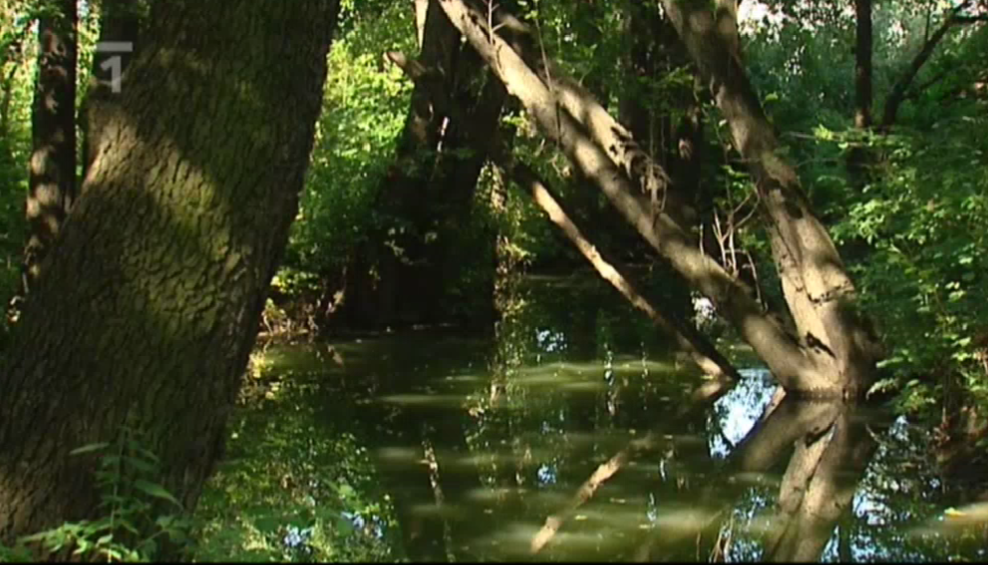 Ve kterých čtvrtích Prahy můžeme na potok Botič narazit?Karlín, Vysočany, ProsekHostivař, Záběhlice, VršoviceSmíchov, Hlubočepy, ŘepyVe kterých místech se potok Botič vlévá do Vltavy?u železničního mostu na Výtoniv Libni u Libeňského ostrova – zde se do Vltavy vlévá Rokytkav Lahovicích – zde se do Vltavy vlévá BerounkaČást toku Botiče je chráněna jako přírodní památka. Co je předmětem ochrany této přírodní památky?pramen potoka Botičostrovy na Botičimeandry Botiče